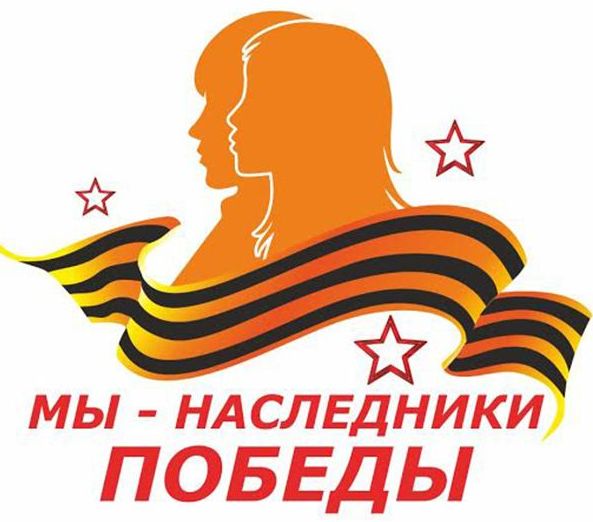 Война, кругом война
И постоянный мрак и холод
И чувствую я, как голод
Сжирает всю меня.
Мне нужно встать, мне нужно что-то делать,
Но в сон предательски клонит,
И ничего так не болит,
Как сердце и душа моя.

Мой муж погиб,
Погиб на фронте где-то...
Ах! Как моя душа болит,
Как сложно мне бороться с этим,
Как хочется уснуть и не проснуться,
Уйти в забвенье и не вернуться...

Но мне нельзя сейчас загнуться,
Ведь дочери мои стоят на крышах где-то,
И я должна, нет обязана проснуться
И жить, хотя бы ради них,
Хотя бы ради них.